Doctors for Kids – Wellness Division Massage Health Questionnaire Is this your first professional massage?	 	Y 	N What have you liked or disliked with previous massage?        ____________________________________________________________________________________	Is there a specific part of the body you would like to focus on? ____________________________________________________________________________________	Is there a specific posture or position you assume most of the day? ____________________________________________________________________________________	CURRENT HEALTH: Are you presently experiencing any cold or flu like symptoms? 		Y 	N Please inform the therapist, the session might need to be rescheduled Please list any current medications, vitamins, supplements or herbs you are taking ____________________________________________________________________________________	_____________________________________________________________________________________Do you have a regular exercise routine? 			Y 	N What type of exercise do you participate in? ____________________________________________________________________________________	Please indicate any areas of pain, tension, tingling or numbness on the diagram below: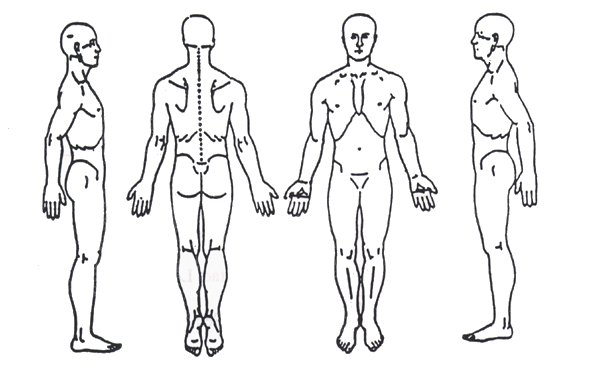 Skin Test for "Special Oil" Please insert Name of Oil: ___________________________________ Was Performed 24 hours or more ago and there has been no reaction (please initial) _________To the best of my knowledge the information completed on all three pages of this document is correctSigned:_______________________________________________Date: ______________________Printed Name: ____________________________________________________________Informed Consent for Massage I understand that the massage/bodywork I receive is provided for the basic purpose of relaxation and relief of muscular tension. If I experience any pain or discomfort during this session, I will immediately inform the practitioner so that the pressure and/or strokes may be adjusted to my level of comfort. I understand that massage/bodywork practitioners are not qualified to perform spinal or skeletal adjustments, diagnose, prescribe, or treat any physical or mental illness, and that nothing said in the course of the session given should be construed as such. Because massage/ bodywork should not be performed under certain medical conditions, I affirm that I have stated all my known medical conditions and answered all questions honestly. I agree to keep the practitioner updated as to any changes in my medical profile and understand that there shall be no liability on the practitioner’s part should I fail to do so.  Children under the age of 18 must be accompanied by parent or legal guardian at all times during massage.Signature required prior to each massage and any changes documented and initialed prior to each massage.Parent/Guardian Signature: __________________________________Date________________ Therapist  Signature: ________________________________________ Date _______________Parent/Guardian Signature: __________________________________Date________________ Therapist  Signature: ________________________________________ Date _______________Parent/Guardian Signature: __________________________________Date________________ Therapist  Signature: ________________________________________ Date _______________Parent/Guardian Signature: __________________________________Date________________ Therapist  Signature: ________________________________________ Date _______________Parent/Guardian Signature: __________________________________Date________________ Therapist  Signature: ________________________________________ Date _______________Parent/Guardian Signature: __________________________________Date________________ Therapist  Signature: ________________________________________ Date _______________Parent/Guardian Signature: __________________________________Date________________ Therapist  Signature: ________________________________________ Date _______________Parent/Guardian Signature: __________________________________Date________________ Therapist  Signature: ________________________________________ Date _______________Parent/Guardian Signature: __________________________________Date________________ Therapist  Signature: ________________________________________ Date _______________Parent/Guardian Signature: __________________________________Date________________ Therapist  Signature: ________________________________________ Date _______________Parent/Guardian Signature: __________________________________Date________________ Therapist  Signature: ________________________________________ Date _______________Parent/Guardian Signature: __________________________________Date________________ Therapist  Signature: ________________________________________ Date _______________Parent/Guardian Signature: __________________________________Date________________ Therapist  Signature: ________________________________________ Date _______________Parent/Guardian Signature: __________________________________Date________________ Therapist  Signature: ________________________________________ Date _______________Parent/Guardian Signature: __________________________________Date________________ Therapist  Signature: ________________________________________ Date _______________Parent/Guardian Signature: __________________________________Date________________ Therapist  Signature: ________________________________________ Date _______________Name   Name   Cell phone Cell phone Cell phone Cell phone Work phone Work phone Email   Email   Email   Email   Home phone  Home phone  Home phone  Home phone  Street  Street  City  City  City  City  State/Zip   State/Zip   Date of Birth □ Male □ Female □ Male □ Female Age  Age  Height Height Weight Occupation   Occupation   Employer Employer Employer Employer Physician Physician Emergency Contact - Name (First & Last) Emergency Contact - Name (First & Last) Emergency Contact - Phone Emergency Contact - Phone Emergency Contact - Phone Emergency Contact - Phone Relation to you Relation to you MEDICAL HISTORY: Circulatory o Heart disease o High / Low Blood Pressure o Varicose veins o Peripheral Artery Disease o Blood clots o Hemophilia o Palpitations o Stroke o Other __________________ Digestive o Crohn’s Disease o IBS / Colitis o Constipation / Diarrhea o Gallstones o Ulcers o Other __________________ Other Medical Issues o Diabetes Type I / Type II o Cancer _________________ o Thyroid Hyper / Hypo o HIV/AIDS o Hepatitis o Lupus o Other __________________ Respiratory o Asthma o Pneumonia o COPD o Emphysema o Other __________________ Neurological Conditions o Seizures (type) ___________ o Multiple Sclerosis o Carpal Tunnel o Bell’s Palsy o Tingling/Numbness o Other __________________ Emotional Difficulties o Depression o Anxiety o Other __________________ Allergies (please specify) o Nuts o Environmental o Medications o Other __________________ Skin Conditions o Acne o Eczema / Psoriasis o Fungal Infections o Athlete’s Foot o Open cuts / sores o Bruises o Sunburn o Other __________________ Musculoskeletal o Osteoporosis o Arthritis o Rheumatoid Arthritis o Gout / Bursitis o Fractures / Strains / Sprains o TMJ o Tendonitis o Fibromyalgia o Whiplash o Cysts / Lypomas o Headaches o Other __________________ 